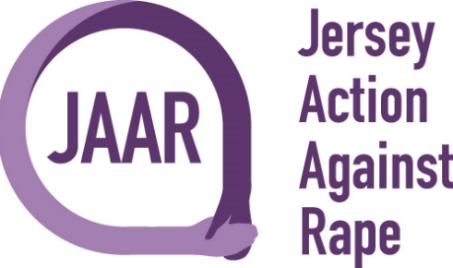 Wellness and Wildlife Walk Registration Form Thank you for supporting for JAAR £25 Registration Fee for all Participants   Registration Fee payable to:Jersey Action Against RapeBank A/C: 68296468Sort Code: 30-94-61Bank Reference: Your Surname followed by WWWPlease complete and return form to fundraising@jaar.je   once we receive your completed form, we will send you confirmation of your entry. Thank you for taking part and supporting JAAR. Full Name:Please list each person joining the walk. Contact Number:Email Address: Type of event:  Wellness and Wildlife Walk Date: